Carnet de bord – La liberté est-elle une illusion ?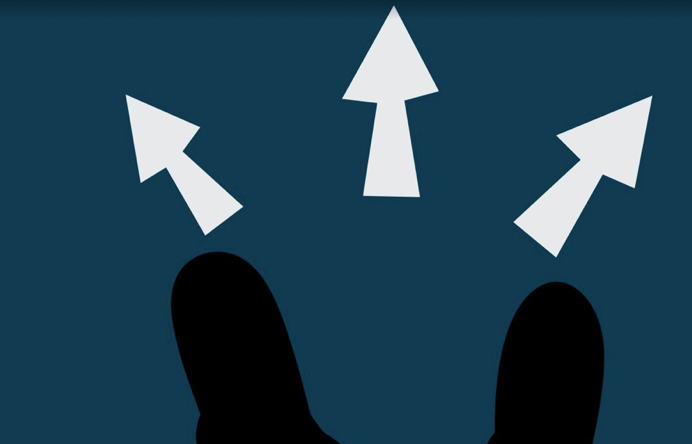 Activité 1Activité 2 etc …Votre nom :Votre prénom :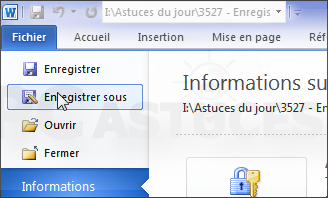 Avant d’écrire, pensez à enregistrer ce fichier « Enregistrez sous… » en précisant votre nom dans le nom du fichier.Notez ici vos réponses aux différentes questions du parcours. 